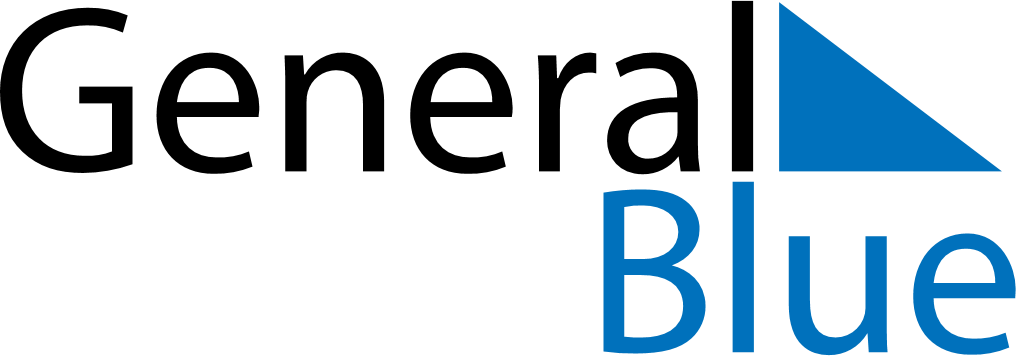 April 2019April 2019April 2019UkraineUkraineMondayTuesdayWednesdayThursdayFridaySaturdaySunday12345678910111213141516171819202122232425262728Orthodox Easter2930Orthodox Easter